Evaluación Bloque 2Nombre del alumno: ______________________ Núm. de lista: ____Grado: ___________ Grupo: ____________ Fecha: _____________Nombre del maestro: ______________________________________1. Escribe en los recuadros los números que faltan.Usa los números que están en el recuadro para completar lo que se te pide.Anota en la línea los números mayores que 297 y menores que 305.____________________________________________________________Números mayores que 500 que contengan 1 decena.____________________________________________________________ Haz la operación, anota su resultado en la línea y represéntalo en la recta numérica.88 + 12 = __________Observa la imagen y escribe el total de paletas con una suma y con una multiplicación.5. Escribe en la línea Sí o No, según lo que se mencione en cada enunciado.Todos los cuadriláteros tienen 4 lados iguales. ________Los rectángulos son cuadriláteros. ________Los cuadriláteros tienen 4 lados rectos. ________ El triángulo es un cuadrilátero. ________6. Remarca en la pirámide con rojo las aristas y con azul los vértices.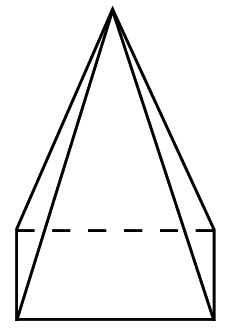 7. Óscar tiene $135 y quiere comprar un balón de futbol que cuesta $180. ¿Cuánto dinero le falta?R = Le faltan $__________8. ¿Cuántas bancas hay en un salón si tiene 5 filas con 4 bancas cada una?R = Hay __________ bancas.755757759500700900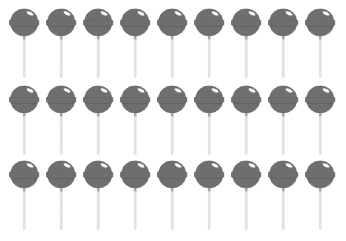 Suma_________________________________Multiplicación________________________________